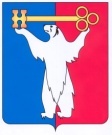 АДМИНИСТРАЦИЯ ГОРОДА НОРИЛЬСКАКРАСНОЯРСКОГО КРАЯРАСПОРЯЖЕНИЕ29.01.2020	г.Норильск	№ 379Об изменении вида разрешенного использования земельного участка и объекта капитального строительстваРассмотрев заявление Управления имущества Администрации города Норильска (ИНН 2457058236, ОГРН 1052457011276, адрес (место нахождения): 663330, Красноярский край, город Норильск, проспект Ленинский, 23А), в соответствии с подразделом 1.1 раздела 1 Части III Правил землепользования и застройки на территории муниципального образования город Норильск, утвержденными решением Норильского городского Совета депутатов от 10.11.2009 
№ 22-533, 1. 	Изменить вид разрешенного использования земельного участка с кадастровым номером 24:55:0402016:208 «для эксплуатации многоквартирного дома» на вид разрешенного использования «гостиничное обслуживание», расположенного в зоне застройки среднеэтажными жилыми домами 4 - 6 этажей - Ж-1 по адресу: Красноярский край, г. Норильск, ул. Комсомольская, дом 49-В.2. Изменить вид разрешенного использования объекта капитального строительства с кадастровым номером 24:55:0402016:13114 «Нежилое здание» на вид разрешенного использования «гостиница».3.  	Управлению по градостроительству и землепользованию Администрации города Норильска направить копию настоящего распоряжения в адрес Управления Федеральной службы государственной регистрации, кадастра и картографии по Красноярскому краю для внесения изменений в сведения о земельном участке в государственный кадастр недвижимости в течение 5 рабочих дней с даты его издания.4. 	Опубликовать настоящее распоряжение в газете «Заполярная правда» и разместить его на официальном сайте муниципального образования город Норильск.5. 		Контроль исполнения пункта 3 настоящего распоряжения возложить на заместителя Главы города Норильска по собственности и развитию предпринимательства.И.о. Главы города Норильска			          	                              И.В. Перетятко